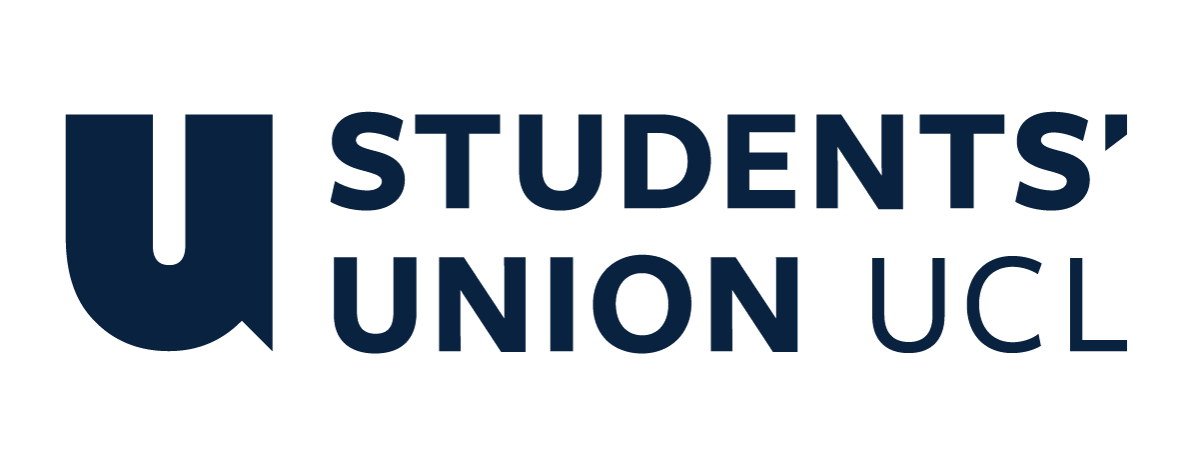 The Constitution of Students’ Union UCL Christian UnionNameThe name of the club/society shall be Students’ Union UCL Christian Union.The club/society shall be affiliated to Students’ Union UCL.Statement of IntentThe constitution, regulations, management and conduct of the club/society shall abide by all Students’ Union UCL policy, and shall be bound by the Students’ Union UCL Memorandum & Articles of Association, Byelaws, Club and Society Regulations and the club and society procedures and guidance – laid out in the ‘how to guides’.The club/society stresses that it abides by Students’ Union UCL Equal Opportunities Policies, and that club/society regulations pertaining to membership of the club/society or election to the club/society shall not contravene this policy.The Club and Society Regulations can be found on the following webpage: http://studentsunionucl.org/content/president-and-treasurer-hub/rules-and-regulations.The Society CommitteeIn order that the intent, terms, aims and objectives of the society are realised, the Society Committee shall uphold the Universities and Colleges Christian Fellowship (UCCF) Doctrinal Basis as a statement of essential Christian belief. The UCCF Doctrinal Basis can be found at the following website: http://www.uccf.org.uk/about/doctrinal-basis.htmPresidentThe president’s primary role is laid out in section 5.7 of the Club and Society Regulations. Shall be responsible for ensuring the fulfilment of 3.1. Shall be responsible for influencing the society towards its aims and objectives.TreasurerThe treasurer’s primary role is laid out in section 5.8 of the Club and Society Regulations. Welfare OfficerThe welfare officer’s primary role is laid out in section 5.9 of the Club and Society Regulations. Shall be responsible for leading the society’s approach to prayer.Additional Committee Members CU Central Officer- The CU Central Officer’s primary role is to organise the society’s regular CU Central meetings. Curious Officer- The Curious Officer’s primary role is to organise the society’s regular Curious meetings. Events Officer- The Events Officer’s primary role is to organise all other events the society runs not covered by 3.5 or 3.6. Publicity Officer- The Publicity Officer’s primary role is to organise the creation of promotional material for the society. Follow up and Communications Officer- The Follow up and Communications Officer’s primary role is to organise the distribution of the relevant information about the society’s activities.Worship Officer- The Worship Officer’s primary role is to organise the worship times in all the society’s event’s.Management of the club/society shall be vested in the club/society committee which will endeavour to meet regularly during term time (excluding UCL reading weeks) to organise and evaluate club/society activities.The committee members shall perform the roles as described in section 5 of the Students’ Union UCL Club and Society Regulations.Committee members are elected to represent the interests and well-being of club/society members and are accountable to their members. If club/society members are not satisfied by the performance of their representative officers they may call for a motion of no-confidence in line with the Students’ Union UCL Club and Society Regulations.Terms, Aims and ObjectivesThe club/society shall hold the following as its aims and objectives. To give every student at UCL the opportunity to hear and respond to the Good News of Jesus Christ. Encouraging and equipping its members to grow in their relationship with God, as disciples of Jesus Christ.The club/society shall strive to fulfil these aims and objectives in the course of the academic year as its commitment to its membership.The core activities of the club/society shall be:Weekly meetings including but not limited to training, bible teaching, prayer, discussion, dialogue, worship and socialising. At least 1 residential trip.A student carol service. A week of events to fulfil 4.1.1 and 4.1.2Various other events throughout the year to fulfil 4.1.1 and 4.1.2In addition, the club/society shall also strive to organise other activities for its members where possible. This constitution shall be binding on the club/society officers, and shall only be altered by consent of two-thirds majority of the full members present at a club/society general meeting. The Activities Executive shall approve any such alterations. This constitution has been approved and accepted as the Constitution for the Students’ Union UCL Christian Union. By signing this document the president and treasurer have declared that they have read and abide by the Students’ Union UCL Club and Society Regulations.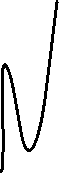 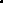 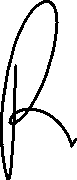 President name:William KennedyPresident signature: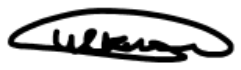 Date:28/06/2023Treasurer name:Ruby NobleTreasurer signature: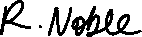 Date:27/06/2023